Year 5 Home Learning – Friday 12th June 2020We’d love to see your work! Please send it to: Year5@highworthcombined.co.uk 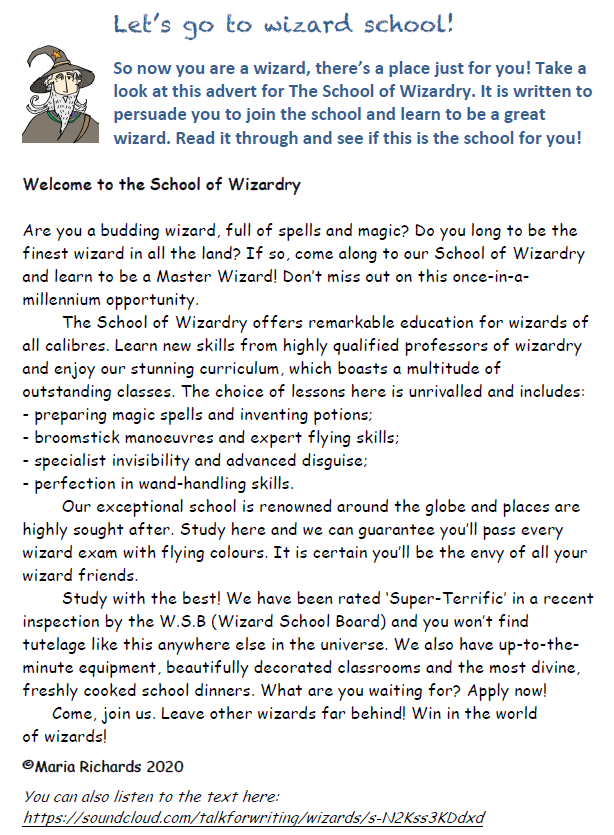 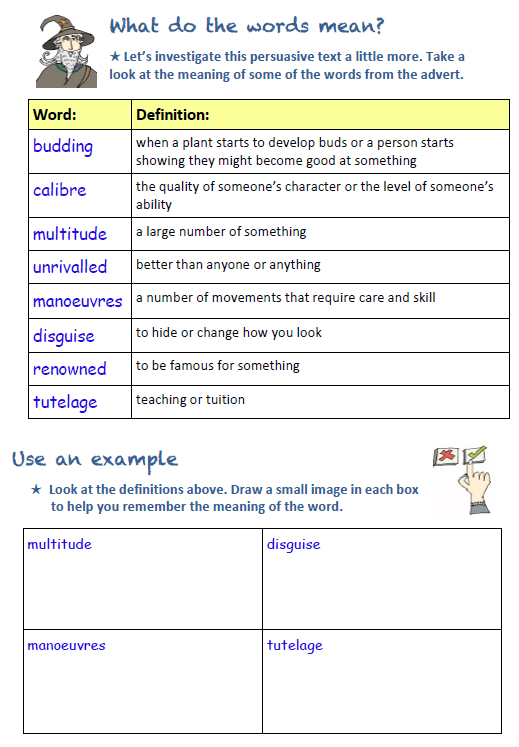 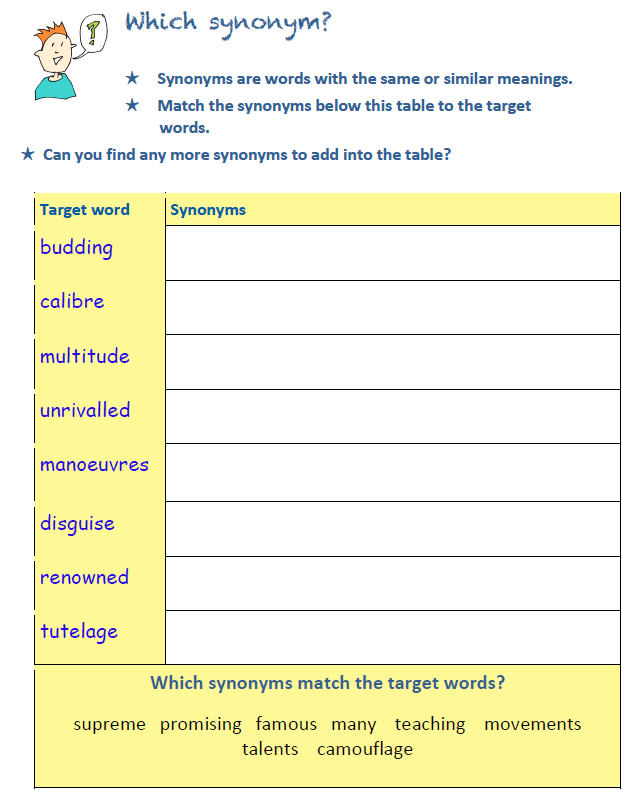 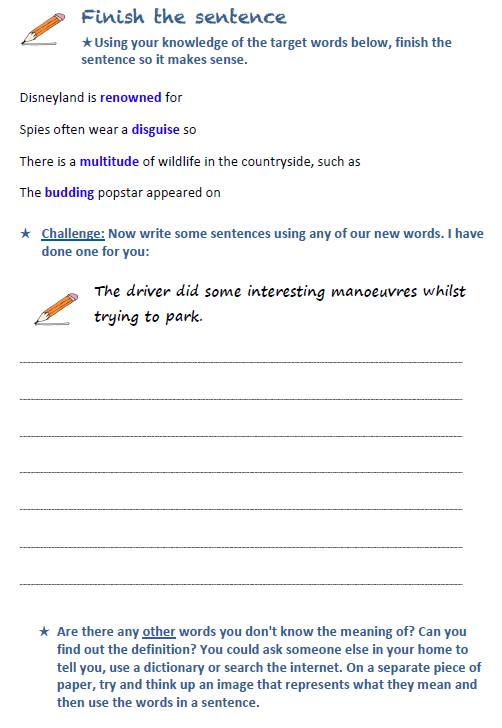 LONG MULTIPLICATIONRemember that ‘multiplicand’ is a quantity which is to be multiplied by another. e.g.   2154 is the multiplicand in the calculation 2154 x 32 = 68,928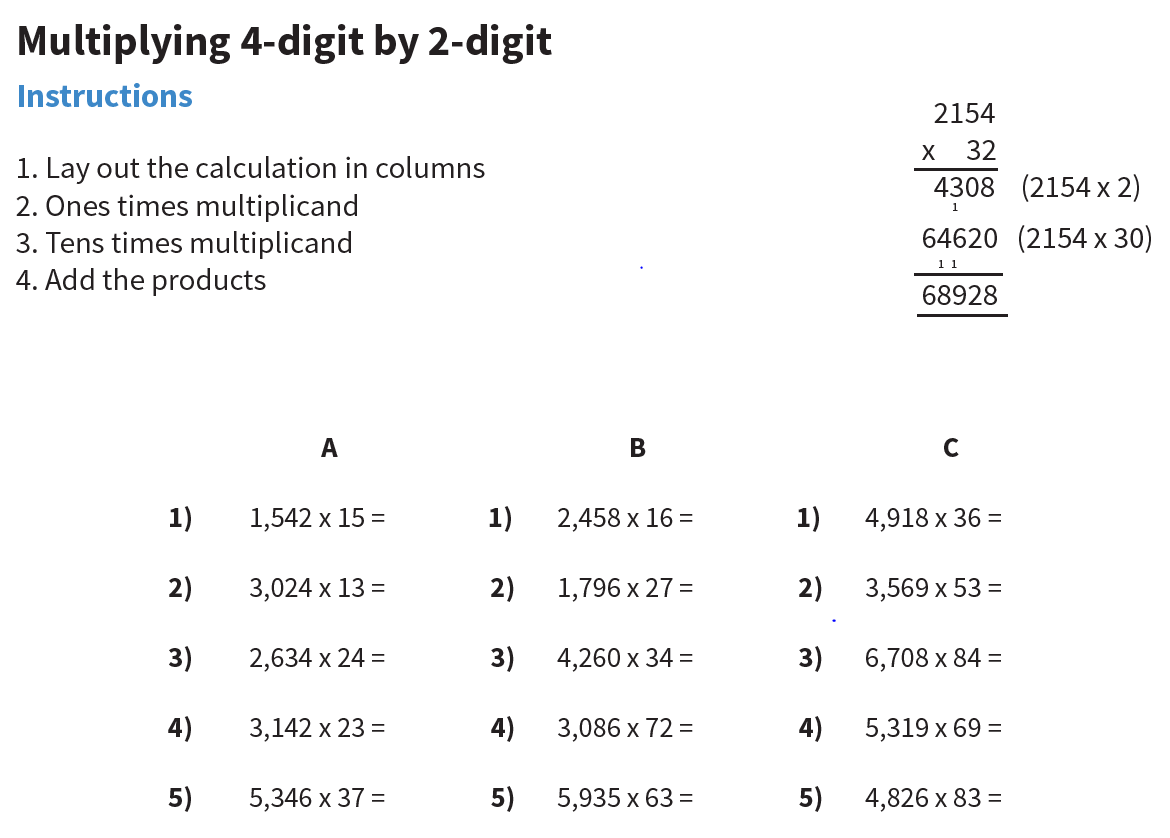 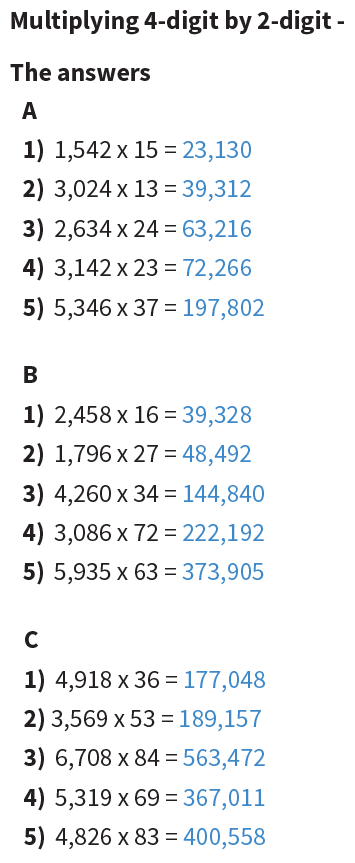 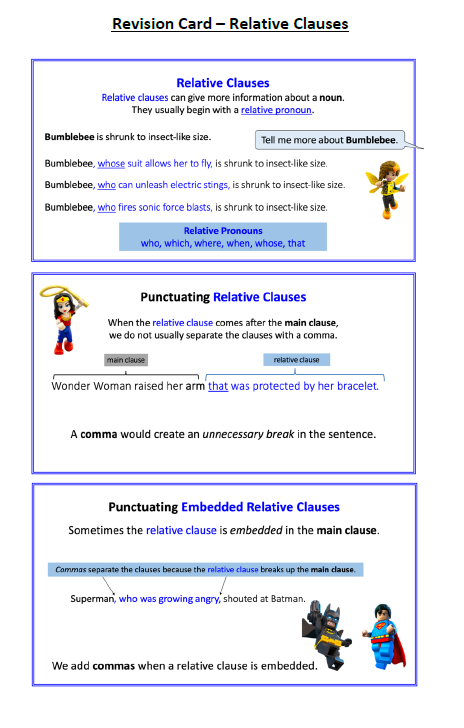 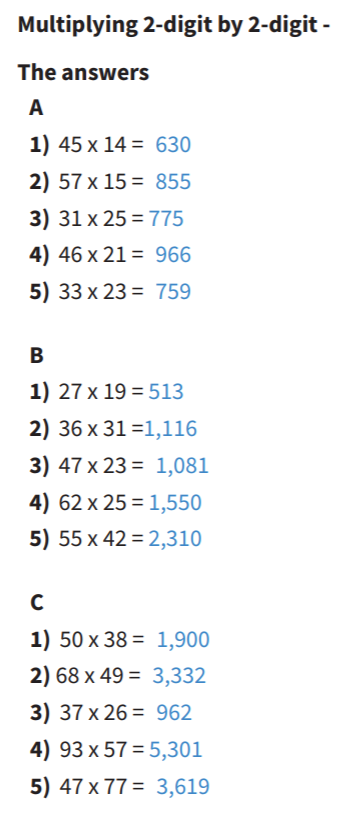 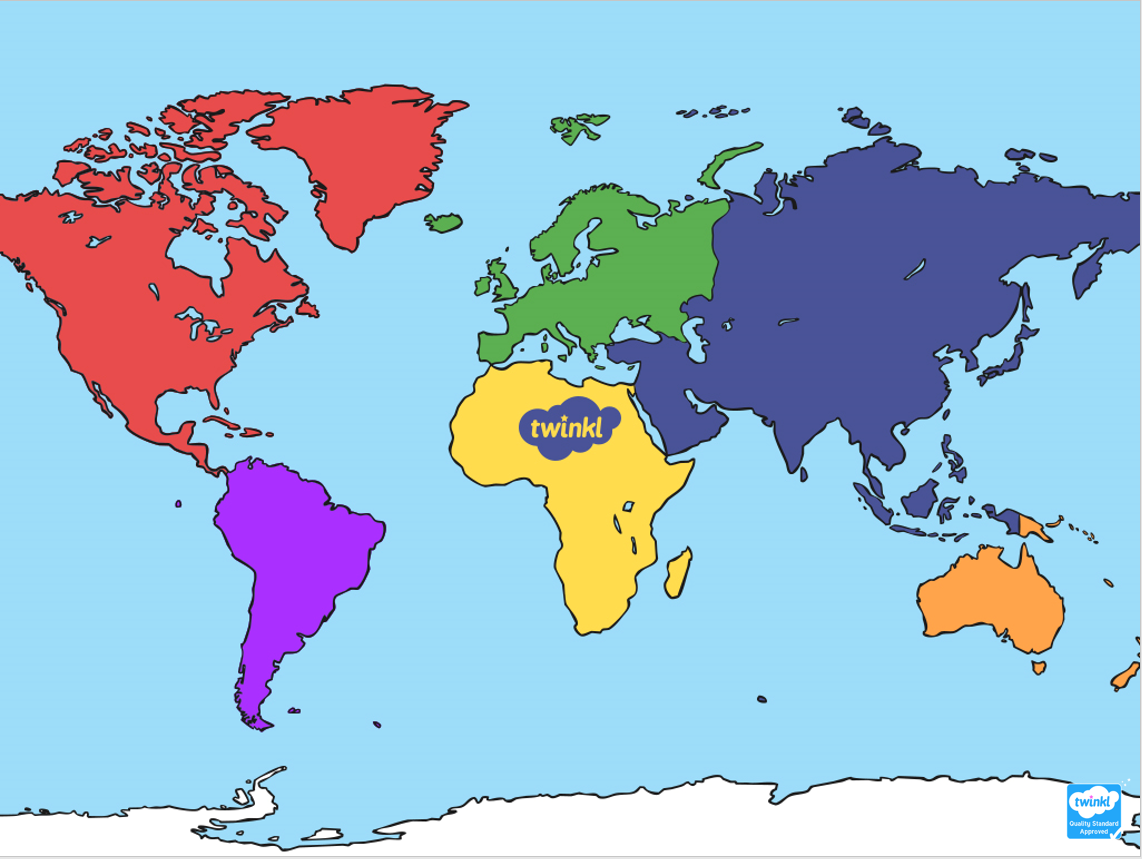 You can watch the video here:https://www.youtube.com/watch?v=c9f7jWQ6t5w&feature=youtu.be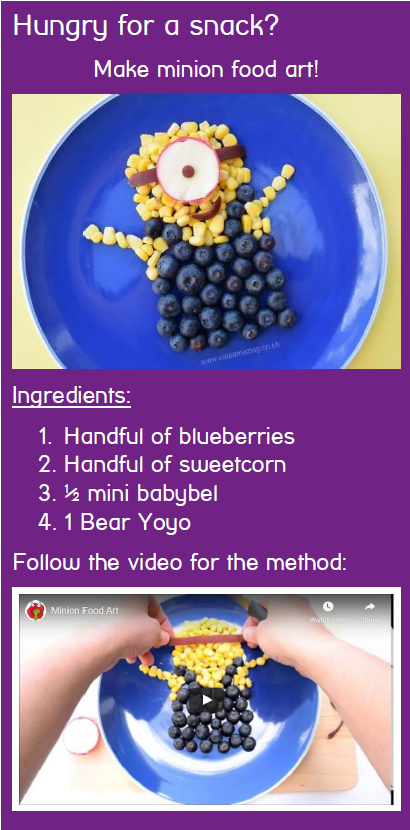 ENGLISHWe are going to continue our work on Wonderful Wizards!In order to understand a text, it’s necessary to find out the meaning of new words. First, scroll down and read the advert for The School of Wizardry. Then complete the activities to help you learn the meanings of some of the words in the text.Finally, re-read the advert.  You’ll find that you understand it even better now.ENGLISHWe are going to continue our work on Wonderful Wizards!In order to understand a text, it’s necessary to find out the meaning of new words. First, scroll down and read the advert for The School of Wizardry. Then complete the activities to help you learn the meanings of some of the words in the text.Finally, re-read the advert.  You’ll find that you understand it even better now.MATHS      LONG MULTIPLICATIONHow have you been getting on with multiplying 2-digit and 3-digit numbers by a 2-digit number?Now it’s time for a challenge!  Scroll down to practise multiplying 4-digit by 2-digit.As always, make sure that you align the digits according to their place value and use a 0 place holder when multiplying by the tens digit.The answers are included again so, when you have finished, you can mark your work.As before, if you have any incorrect answers, look back over your work, check your calculation and see if you can spot your mistake.MATHS      LONG MULTIPLICATIONHow have you been getting on with multiplying 2-digit and 3-digit numbers by a 2-digit number?Now it’s time for a challenge!  Scroll down to practise multiplying 4-digit by 2-digit.As always, make sure that you align the digits according to their place value and use a 0 place holder when multiplying by the tens digit.The answers are included again so, when you have finished, you can mark your work.As before, if you have any incorrect answers, look back over your work, check your calculation and see if you can spot your mistake.WONDERFUL WORDSLook at the Year 5 & 6 Words List.  You can find it as a link on our Coronavirus Closure, Home Learning Matrix, Year 5 tab: https://www.highworth.bucks.sch.uk/web/year_5/460996Choose 4 or 5 words to practise at a time.Look up the definition in a dictionary to check the meaning of each word.Learn the correct spelling by using: Look, Say, Cover, Write, Check.Write a sentence which includes the word to show that you understand its meaning.4.   Challenge yourself to include a RELATIVE CLAUSE in each of your sentences.  Scroll down to the      REVISION CARD for a reminder about them.WONDERFUL WORDSLook at the Year 5 & 6 Words List.  You can find it as a link on our Coronavirus Closure, Home Learning Matrix, Year 5 tab: https://www.highworth.bucks.sch.uk/web/year_5/460996Choose 4 or 5 words to practise at a time.Look up the definition in a dictionary to check the meaning of each word.Learn the correct spelling by using: Look, Say, Cover, Write, Check.Write a sentence which includes the word to show that you understand its meaning.4.   Challenge yourself to include a RELATIVE CLAUSE in each of your sentences.  Scroll down to the      REVISION CARD for a reminder about them.WONDERFUL WORDSLook at the Year 5 & 6 Words List.  You can find it as a link on our Coronavirus Closure, Home Learning Matrix, Year 5 tab: https://www.highworth.bucks.sch.uk/web/year_5/460996Choose 4 or 5 words to practise at a time.Look up the definition in a dictionary to check the meaning of each word.Learn the correct spelling by using: Look, Say, Cover, Write, Check.Write a sentence which includes the word to show that you understand its meaning.4.   Challenge yourself to include a RELATIVE CLAUSE in each of your sentences.  Scroll down to the      REVISION CARD for a reminder about them.WONDERFUL WORDSLook at the Year 5 & 6 Words List.  You can find it as a link on our Coronavirus Closure, Home Learning Matrix, Year 5 tab: https://www.highworth.bucks.sch.uk/web/year_5/460996Choose 4 or 5 words to practise at a time.Look up the definition in a dictionary to check the meaning of each word.Learn the correct spelling by using: Look, Say, Cover, Write, Check.Write a sentence which includes the word to show that you understand its meaning.4.   Challenge yourself to include a RELATIVE CLAUSE in each of your sentences.  Scroll down to the      REVISION CARD for a reminder about them.REWe are continuing our lessons on BuddhismWhy do Buddhists meditate?Click on the link below to complete lesson 3. There are some videos, fun activities, and quizzes.If you haven’t done the previous lessons, don’t worry about the Introductory Quiz - just have a go https://classroom.thenational.academy/lessons/why-do-buddhists-meditateHISTORYFrom the invention of the canoe in 8,000 B.C. to the recent rise of self-driving cars, watch this video about how humans have travelled from here to there through the centuries: https://thekidshouldseethis.com/post/an-animated-history-of-transportation-through-the-centuriesChoose at least 6 of the modes of transport, research them and present them on a timeline, writing a brief description for each one, explaining what it was and who would have used it. As an extra challenge, include the inventors’ names!HISTORYFrom the invention of the canoe in 8,000 B.C. to the recent rise of self-driving cars, watch this video about how humans have travelled from here to there through the centuries: https://thekidshouldseethis.com/post/an-animated-history-of-transportation-through-the-centuriesChoose at least 6 of the modes of transport, research them and present them on a timeline, writing a brief description for each one, explaining what it was and who would have used it. As an extra challenge, include the inventors’ names!WELLBEINGHere’s an idea for an arty snack (scroll down for a larger image).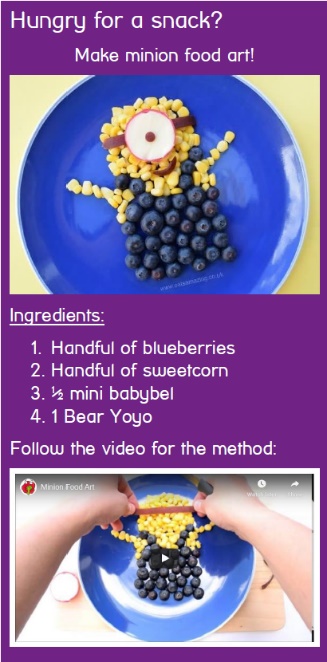 Think aboutwhat foods you could useand have a goat designingyour owntasty snack.You could even try makingit but pleaseask an adultfor help.BON APPETIT!We’d love to see a photograph of your creation!You can watch the video here:https://www.youtube.com/watch?v=c9f7jWQ6t5w&feature=youtu.be